Pre -K / 5-day weekly program Registration 2021/2022Registration fee for all students is $75.00 per child (non-refundable), there is a 10% discount on the monthly tuition for any additional children in the family (10% off the lowest rate). Registration fee and first month’s tuition are required with this form. Checks or money orders are requested for this payment and thereafter you will be required to sign up for Tuition Express. Please circle which program you are registering for.Pre- K Monday- Friday 8:30 am - 11:45 pm $408.00 monthlyPre- K After Care 11:45 am – 6:00 pm $520.00 monthly (set fee no matter how many days child attends)If your child is not potty trained there will be an additional fee of $24.00 monthlyPre-K classes follow the AACPS calendar for closings.Am Pre-K: AM snacks will be provided by the guardian.Pre- K After Care: lunch and pm snack will be provided by the guardian.Child’s Name_________________________________    Birthdate____________ Age_________________ M/F _______ Mailing Address__________________________________ City___________________ State_____________ Zip_______ Mother’s Name or Legal Guardian___________________________________ Phone_____________________________ Mother or Legal Guardian’s email_________________________________________________________________ Father’s Name or Legal Guardian____________________________________ Phone ____________________________ Father or Legal Guardian’s Email ______________________________________________________________________ Signature______________________________________________ Date______________________________ 4760 Mt. Road, Pasadena, Md 21122     Phone (410) 255-2429 Dawn M Rey, Director mtcarmelcdc2@gmail.com  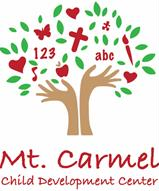 